Наличии оборудованных учебных кабинетов, объектов, для проведения практических занятий, библиотек, объектов спорта, средствобучения и воспитания, в том числе приспособленных дляиспользования инвалидами и лицами с ограниченными возможностямиздоровья.Развивающая предметно-пространственная среда постепенно пополняется в соответствии с ФГОС ДО и образовательной программой дошкольного образования.Система помещений детского сада соответствует санитарно-гигиеническим требованиям для обеспечения работоспособности, правильного физического и умственного развития воспитанников. Кабинеты оснащены оборудованием для ведения образовательного процесса в ДОУ (развивающие игры и пособия, игрушки, познавательная литература и т.д.).Материально-техническое обеспечение образовательной деятельности ориентировано на использование адекватных возрасту форм работы с детьми, организацию игровой деятельности детей, эффективную безопасную организацию совместной (в том числе педагогов и детей) и самостоятельной деятельности детей.Для организации образовательного процесса в МКДОУ оборудованы:Групповые помещения, включая спальные помещения и раздевальные комнаты;Физкультурный зал;                3.Методический кабинет.                4.холлы.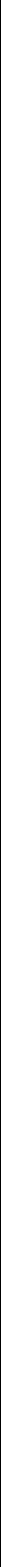 На территории детского сада расположены прогулочные участки по количеству групп, оснащенные теневыми навесами, песочницами с крышками, малыми архитектурными формами, скамейками. Имеется спортивная площадка с необходимым спортивным оборудованием и инвентарем. На территории ДОУ разбиты цветники, огород.ПомещениеФункциональное назначение      ОборудованиеФункциональное назначение      ОборудованиеГрупповыепомещения• Организация и проведениережимных моментов;• Совместная со взрослым исамостоятельная деятельностьдетей;•Организация непрерывнойобразовательной деятельности всоответствии с Программой.• Детская мебель дляпрактическойдеятельности;• Оборудование иатрибуты дляорганизации сюжетно-ролевых игр всоответствии свозрастной группойдетей;• Центры активностидетей (экологический,конструирования,театральный,математики,сенсорный, речевой ит.д.);Групповыепомещения• Организация и проведениережимных моментов;• Совместная со взрослым исамостоятельная деятельностьдетей;•Организация непрерывнойобразовательной деятельности всоответствии с Программой.• Детская мебель дляпрактическойдеятельности;• Оборудование иатрибуты дляорганизации сюжетно-ролевых игр всоответствии свозрастной группойдетей;• Центры активностидетей (экологический,конструирования,театральный,математики,сенсорный, речевой ит.д.);Групповыепомещения• Организация и проведениережимных моментов;• Совместная со взрослым исамостоятельная деятельностьдетей;•Организация непрерывнойобразовательной деятельности всоответствии с Программой.• Детская мебель дляпрактическойдеятельности;• Оборудование иатрибуты дляорганизации сюжетно-ролевых игр всоответствии свозрастной группойдетей;• Центры активностидетей (экологический,конструирования,театральный,математики,сенсорный, речевой ит.д.);Групповыепомещения• Организация и проведениережимных моментов;• Совместная со взрослым исамостоятельная деятельностьдетей;•Организация непрерывнойобразовательной деятельности всоответствии с Программой.• Детская мебель дляпрактическойдеятельности;• Оборудование иатрибуты дляорганизации сюжетно-ролевых игр всоответствии свозрастной группойдетей;• Центры активностидетей (экологический,конструирования,театральный,математики,сенсорный, речевой ит.д.);Групповыепомещения• Организация и проведениережимных моментов;• Совместная со взрослым исамостоятельная деятельностьдетей;•Организация непрерывнойобразовательной деятельности всоответствии с Программой.• Детская мебель дляпрактическойдеятельности;• Оборудование иатрибуты дляорганизации сюжетно-ролевых игр всоответствии свозрастной группойдетей;• Центры активностидетей (экологический,конструирования,театральный,математики,сенсорный, речевой ит.д.);Групповыепомещения• Организация и проведениережимных моментов;• Совместная со взрослым исамостоятельная деятельностьдетей;•Организация непрерывнойобразовательной деятельности всоответствии с Программой.• Детская мебель дляпрактическойдеятельности;• Оборудование иатрибуты дляорганизации сюжетно-ролевых игр всоответствии свозрастной группойдетей;• Центры активностидетей (экологический,конструирования,театральный,математики,сенсорный, речевой ит.д.);Групповыепомещения• Организация и проведениережимных моментов;• Совместная со взрослым исамостоятельная деятельностьдетей;•Организация непрерывнойобразовательной деятельности всоответствии с Программой.• Детская мебель дляпрактическойдеятельности;• Оборудование иатрибуты дляорганизации сюжетно-ролевых игр всоответствии свозрастной группойдетей;• Центры активностидетей (экологический,конструирования,театральный,математики,сенсорный, речевой ит.д.);Групповыепомещения• Организация и проведениережимных моментов;• Совместная со взрослым исамостоятельная деятельностьдетей;•Организация непрерывнойобразовательной деятельности всоответствии с Программой.• Детская мебель дляпрактическойдеятельности;• Оборудование иатрибуты дляорганизации сюжетно-ролевых игр всоответствии свозрастной группойдетей;• Центры активностидетей (экологический,конструирования,театральный,математики,сенсорный, речевой ит.д.);Групповыепомещения• Организация и проведениережимных моментов;• Совместная со взрослым исамостоятельная деятельностьдетей;•Организация непрерывнойобразовательной деятельности всоответствии с Программой.• Детская мебель дляпрактическойдеятельности;• Оборудование иатрибуты дляорганизации сюжетно-ролевых игр всоответствии свозрастной группойдетей;• Центры активностидетей (экологический,конструирования,театральный,математики,сенсорный, речевой ит.д.);Групповыепомещения• Организация и проведениережимных моментов;• Совместная со взрослым исамостоятельная деятельностьдетей;•Организация непрерывнойобразовательной деятельности всоответствии с Программой.• Детская мебель дляпрактическойдеятельности;• Оборудование иатрибуты дляорганизации сюжетно-ролевых игр всоответствии свозрастной группойдетей;• Центры активностидетей (экологический,конструирования,театральный,математики,сенсорный, речевой ит.д.);Групповыепомещения• Организация и проведениережимных моментов;• Совместная со взрослым исамостоятельная деятельностьдетей;•Организация непрерывнойобразовательной деятельности всоответствии с Программой.• Детская мебель дляпрактическойдеятельности;• Оборудование иатрибуты дляорганизации сюжетно-ролевых игр всоответствии свозрастной группойдетей;• Центры активностидетей (экологический,конструирования,театральный,математики,сенсорный, речевой ит.д.);Групповыепомещения• Организация и проведениережимных моментов;• Совместная со взрослым исамостоятельная деятельностьдетей;•Организация непрерывнойобразовательной деятельности всоответствии с Программой.• Детская мебель дляпрактическойдеятельности;• Оборудование иатрибуты дляорганизации сюжетно-ролевых игр всоответствии свозрастной группойдетей;• Центры активностидетей (экологический,конструирования,театральный,математики,сенсорный, речевой ит.д.);Групповыепомещения• Организация и проведениережимных моментов;• Совместная со взрослым исамостоятельная деятельностьдетей;•Организация непрерывнойобразовательной деятельности всоответствии с Программой.• Детская мебель дляпрактическойдеятельности;• Оборудование иатрибуты дляорганизации сюжетно-ролевых игр всоответствии свозрастной группойдетей;• Центры активностидетей (экологический,конструирования,театральный,математики,сенсорный, речевой ит.д.);Групповыепомещения• Организация и проведениережимных моментов;• Совместная со взрослым исамостоятельная деятельностьдетей;•Организация непрерывнойобразовательной деятельности всоответствии с Программой.• Детская мебель дляпрактическойдеятельности;• Оборудование иатрибуты дляорганизации сюжетно-ролевых игр всоответствии свозрастной группойдетей;• Центры активностидетей (экологический,конструирования,театральный,математики,сенсорный, речевой ит.д.);Групповыепомещения• Организация и проведениережимных моментов;• Совместная со взрослым исамостоятельная деятельностьдетей;•Организация непрерывнойобразовательной деятельности всоответствии с Программой.• Детская мебель дляпрактическойдеятельности;• Оборудование иатрибуты дляорганизации сюжетно-ролевых игр всоответствии свозрастной группойдетей;• Центры активностидетей (экологический,конструирования,театральный,математики,сенсорный, речевой ит.д.);Групповыепомещения• Организация и проведениережимных моментов;• Совместная со взрослым исамостоятельная деятельностьдетей;•Организация непрерывнойобразовательной деятельности всоответствии с Программой.• Детская мебель дляпрактическойдеятельности;• Оборудование иатрибуты дляорганизации сюжетно-ролевых игр всоответствии свозрастной группойдетей;• Центры активностидетей (экологический,конструирования,театральный,математики,сенсорный, речевой ит.д.);Групповыепомещения• Организация и проведениережимных моментов;• Совместная со взрослым исамостоятельная деятельностьдетей;•Организация непрерывнойобразовательной деятельности всоответствии с Программой.• Детская мебель дляпрактическойдеятельности;• Оборудование иатрибуты дляорганизации сюжетно-ролевых игр всоответствии свозрастной группойдетей;• Центры активностидетей (экологический,конструирования,театральный,математики,сенсорный, речевой ит.д.);Групповыепомещения• Организация и проведениережимных моментов;• Совместная со взрослым исамостоятельная деятельностьдетей;•Организация непрерывнойобразовательной деятельности всоответствии с Программой.• Детская мебель дляпрактическойдеятельности;• Оборудование иатрибуты дляорганизации сюжетно-ролевых игр всоответствии свозрастной группойдетей;• Центры активностидетей (экологический,конструирования,театральный,математики,сенсорный, речевой ит.д.);Групповыепомещения• Организация и проведениережимных моментов;• Совместная со взрослым исамостоятельная деятельностьдетей;•Организация непрерывнойобразовательной деятельности всоответствии с Программой.• Детская мебель дляпрактическойдеятельности;• Оборудование иатрибуты дляорганизации сюжетно-ролевых игр всоответствии свозрастной группойдетей;• Центры активностидетей (экологический,конструирования,театральный,математики,сенсорный, речевой ит.д.);Групповыепомещения• Организация и проведениережимных моментов;• Совместная со взрослым исамостоятельная деятельностьдетей;•Организация непрерывнойобразовательной деятельности всоответствии с Программой.• Детская мебель дляпрактическойдеятельности;• Оборудование иатрибуты дляорганизации сюжетно-ролевых игр всоответствии свозрастной группойдетей;• Центры активностидетей (экологический,конструирования,театральный,математики,сенсорный, речевой ит.д.);Групповыепомещения• Организация и проведениережимных моментов;• Совместная со взрослым исамостоятельная деятельностьдетей;•Организация непрерывнойобразовательной деятельности всоответствии с Программой.• Детская мебель дляпрактическойдеятельности;• Оборудование иатрибуты дляорганизации сюжетно-ролевых игр всоответствии свозрастной группойдетей;• Центры активностидетей (экологический,конструирования,театральный,математики,сенсорный, речевой ит.д.);Групповыепомещения• Организация и проведениережимных моментов;• Совместная со взрослым исамостоятельная деятельностьдетей;•Организация непрерывнойобразовательной деятельности всоответствии с Программой.• Детская мебель дляпрактическойдеятельности;• Оборудование иатрибуты дляорганизации сюжетно-ролевых игр всоответствии свозрастной группойдетей;• Центры активностидетей (экологический,конструирования,театральный,математики,сенсорный, речевой ит.д.);Спальныепомещения• Организация дневного снадетей;• Организация и проведениегимнастики после сна изакаливающих процедур всоответствии с сезоном.• Спальная мебель;• Оборудование дляпроведениязакаливающихпроцедур игимнастикипосле сна: ребристаядорожка, массажныековрики, мячи,резиновыеСпальныепомещения• Организация дневного снадетей;• Организация и проведениегимнастики после сна изакаливающих процедур всоответствии с сезоном.• Спальная мебель;• Оборудование дляпроведениязакаливающихпроцедур игимнастикипосле сна: ребристаядорожка, массажныековрики, мячи,резиновыеСпальныепомещения• Организация дневного снадетей;• Организация и проведениегимнастики после сна изакаливающих процедур всоответствии с сезоном.• Спальная мебель;• Оборудование дляпроведениязакаливающихпроцедур игимнастикипосле сна: ребристаядорожка, массажныековрики, мячи,резиновыеСпальныепомещения• Организация дневного снадетей;• Организация и проведениегимнастики после сна изакаливающих процедур всоответствии с сезоном.• Спальная мебель;• Оборудование дляпроведениязакаливающихпроцедур игимнастикипосле сна: ребристаядорожка, массажныековрики, мячи,резиновыеСпальныепомещения• Организация дневного снадетей;• Организация и проведениегимнастики после сна изакаливающих процедур всоответствии с сезоном.• Спальная мебель;• Оборудование дляпроведениязакаливающихпроцедур игимнастикипосле сна: ребристаядорожка, массажныековрики, мячи,резиновыеСпальныепомещения• Организация дневного снадетей;• Организация и проведениегимнастики после сна изакаливающих процедур всоответствии с сезоном.• Спальная мебель;• Оборудование дляпроведениязакаливающихпроцедур игимнастикипосле сна: ребристаядорожка, массажныековрики, мячи,резиновыеСпальныепомещения• Организация дневного снадетей;• Организация и проведениегимнастики после сна изакаливающих процедур всоответствии с сезоном.• Спальная мебель;• Оборудование дляпроведениязакаливающихпроцедур игимнастикипосле сна: ребристаядорожка, массажныековрики, мячи,резиновыеСпальныепомещения• Организация дневного снадетей;• Организация и проведениегимнастики после сна изакаливающих процедур всоответствии с сезоном.• Спальная мебель;• Оборудование дляпроведениязакаливающихпроцедур игимнастикипосле сна: ребристаядорожка, массажныековрики, мячи,резиновыеСпальныепомещения• Организация дневного снадетей;• Организация и проведениегимнастики после сна изакаливающих процедур всоответствии с сезоном.• Спальная мебель;• Оборудование дляпроведениязакаливающихпроцедур игимнастикипосле сна: ребристаядорожка, массажныековрики, мячи,резиновыеСпальныепомещения• Организация дневного снадетей;• Организация и проведениегимнастики после сна изакаливающих процедур всоответствии с сезоном.• Спальная мебель;• Оборудование дляпроведениязакаливающихпроцедур игимнастикипосле сна: ребристаядорожка, массажныековрики, мячи,резиновыеСпальныепомещения• Организация дневного снадетей;• Организация и проведениегимнастики после сна изакаливающих процедур всоответствии с сезоном.• Спальная мебель;• Оборудование дляпроведениязакаливающихпроцедур игимнастикипосле сна: ребристаядорожка, массажныековрики, мячи,резиновыеСпальныепомещения• Организация дневного снадетей;• Организация и проведениегимнастики после сна изакаливающих процедур всоответствии с сезоном.• Спальная мебель;• Оборудование дляпроведениязакаливающихпроцедур игимнастикипосле сна: ребристаядорожка, массажныековрики, мячи,резиновыеСпальныепомещения• Организация дневного снадетей;• Организация и проведениегимнастики после сна изакаливающих процедур всоответствии с сезоном.• Спальная мебель;• Оборудование дляпроведениязакаливающихпроцедур игимнастикипосле сна: ребристаядорожка, массажныековрики, мячи,резиновыеСпальныепомещения• Организация дневного снадетей;• Организация и проведениегимнастики после сна изакаливающих процедур всоответствии с сезоном.• Спальная мебель;• Оборудование дляпроведениязакаливающихпроцедур игимнастикипосле сна: ребристаядорожка, массажныековрики, мячи,резиновыеРаздевальныекомнатыУтренний прием детей.Переодевание ипереобувание детей.Организация и проведениеинформационной ипросветительской работы сродителями• Информационныйуголок;• Выставки детскоготворчества;Наглядно-информационныйматериал для родителейРаздевальныекомнатыУтренний прием детей.Переодевание ипереобувание детей.Организация и проведениеинформационной ипросветительской работы сродителями• Информационныйуголок;• Выставки детскоготворчества;Наглядно-информационныйматериал для родителейРаздевальныекомнатыУтренний прием детей.Переодевание ипереобувание детей.Организация и проведениеинформационной ипросветительской работы сродителями• Информационныйуголок;• Выставки детскоготворчества;Наглядно-информационныйматериал для родителейРаздевальныекомнатыУтренний прием детей.Переодевание ипереобувание детей.Организация и проведениеинформационной ипросветительской работы сродителями• Информационныйуголок;• Выставки детскоготворчества;Наглядно-информационныйматериал для родителейРаздевальныекомнатыУтренний прием детей.Переодевание ипереобувание детей.Организация и проведениеинформационной ипросветительской работы сродителями• Информационныйуголок;• Выставки детскоготворчества;Наглядно-информационныйматериал для родителейРаздевальныекомнатыУтренний прием детей.Переодевание ипереобувание детей.Организация и проведениеинформационной ипросветительской работы сродителями• Информационныйуголок;• Выставки детскоготворчества;Наглядно-информационныйматериал для родителейРаздевальныекомнатыУтренний прием детей.Переодевание ипереобувание детей.Организация и проведениеинформационной ипросветительской работы сродителями• Информационныйуголок;• Выставки детскоготворчества;Наглядно-информационныйматериал для родителейРаздевальныекомнатыУтренний прием детей.Переодевание ипереобувание детей.Организация и проведениеинформационной ипросветительской работы сродителями• Информационныйуголок;• Выставки детскоготворчества;Наглядно-информационныйматериал для родителейМузыкальный•Организация и проведение• Библиотеказалнепрерывной образовательнойметодическойдеятельности «Музыка»;• Организация и проведениеиндивидуальных занятий;• Организация и проведениелитературы, сборникинот;• Шкаф дляиспользуемыхпособий, игрушек,деятельности «Музыка»;• Организация и проведениеиндивидуальных занятий;• Организация и проведениелитературы, сборникинот;• Шкаф дляиспользуемыхпособий, игрушек,деятельности «Музыка»;• Организация и проведениеиндивидуальных занятий;• Организация и проведениелитературы, сборникинот;• Шкаф дляиспользуемыхпособий, игрушек,деятельности «Музыка»;• Организация и проведениеиндивидуальных занятий;• Организация и проведениелитературы, сборникинот;• Шкаф дляиспользуемыхпособий, игрушек,деятельности «Музыка»;• Организация и проведениеиндивидуальных занятий;• Организация и проведениелитературы, сборникинот;• Шкаф дляиспользуемыхпособий, игрушек,деятельности «Музыка»;• Организация и проведениеиндивидуальных занятий;• Организация и проведениелитературы, сборникинот;• Шкаф дляиспользуемыхпособий, игрушек,деятельности «Музыка»;• Организация и проведениеиндивидуальных занятий;• Организация и проведениелитературы, сборникинот;• Шкаф дляиспользуемыхпособий, игрушек,СпортивныйЗал КабинетЗаведующегоутренней гимнастики для детеймладшего дошкольноговозраста;• Организация и проведениепраздников, досугов,развлечений;• Организация и проведениетеатральных постановок;• Организация и проведениеродительских собраний ипрочих мероприятий дляродителейатрибутов и прочегоматериала;• Музыкальный центр;• Синтезатор;• Разнообразныемузыкальныеинструменты длядетей;• Подборка аудио- ивидеокассет смузыкальнымипроизведениями;• Различные видытеатров;• Ширма длякукольного театра;• Детские и взрослыекостюмы;• Детские стулья истолы (хохлома)СпортивныйЗал КабинетЗаведующегоутренней гимнастики для детеймладшего дошкольноговозраста;• Организация и проведениепраздников, досугов,развлечений;• Организация и проведениетеатральных постановок;• Организация и проведениеродительских собраний ипрочих мероприятий дляродителейатрибутов и прочегоматериала;• Музыкальный центр;• Синтезатор;• Разнообразныемузыкальныеинструменты длядетей;• Подборка аудио- ивидеокассет смузыкальнымипроизведениями;• Различные видытеатров;• Ширма длякукольного театра;• Детские и взрослыекостюмы;• Детские стулья истолы (хохлома)СпортивныйЗал КабинетЗаведующегоутренней гимнастики для детеймладшего дошкольноговозраста;• Организация и проведениепраздников, досугов,развлечений;• Организация и проведениетеатральных постановок;• Организация и проведениеродительских собраний ипрочих мероприятий дляродителейатрибутов и прочегоматериала;• Музыкальный центр;• Синтезатор;• Разнообразныемузыкальныеинструменты длядетей;• Подборка аудио- ивидеокассет смузыкальнымипроизведениями;• Различные видытеатров;• Ширма длякукольного театра;• Детские и взрослыекостюмы;• Детские стулья истолы (хохлома)СпортивныйЗал КабинетЗаведующегоутренней гимнастики для детеймладшего дошкольноговозраста;• Организация и проведениепраздников, досугов,развлечений;• Организация и проведениетеатральных постановок;• Организация и проведениеродительских собраний ипрочих мероприятий дляродителейатрибутов и прочегоматериала;• Музыкальный центр;• Синтезатор;• Разнообразныемузыкальныеинструменты длядетей;• Подборка аудио- ивидеокассет смузыкальнымипроизведениями;• Различные видытеатров;• Ширма длякукольного театра;• Детские и взрослыекостюмы;• Детские стулья истолы (хохлома)СпортивныйЗал КабинетЗаведующегоутренней гимнастики для детеймладшего дошкольноговозраста;• Организация и проведениепраздников, досугов,развлечений;• Организация и проведениетеатральных постановок;• Организация и проведениеродительских собраний ипрочих мероприятий дляродителейатрибутов и прочегоматериала;• Музыкальный центр;• Синтезатор;• Разнообразныемузыкальныеинструменты длядетей;• Подборка аудио- ивидеокассет смузыкальнымипроизведениями;• Различные видытеатров;• Ширма длякукольного театра;• Детские и взрослыекостюмы;• Детские стулья истолы (хохлома)СпортивныйЗал КабинетЗаведующегоутренней гимнастики для детеймладшего дошкольноговозраста;• Организация и проведениепраздников, досугов,развлечений;• Организация и проведениетеатральных постановок;• Организация и проведениеродительских собраний ипрочих мероприятий дляродителейатрибутов и прочегоматериала;• Музыкальный центр;• Синтезатор;• Разнообразныемузыкальныеинструменты длядетей;• Подборка аудио- ивидеокассет смузыкальнымипроизведениями;• Различные видытеатров;• Ширма длякукольного театра;• Детские и взрослыекостюмы;• Детские стулья истолы (хохлома)СпортивныйЗал КабинетЗаведующегоутренней гимнастики для детеймладшего дошкольноговозраста;• Организация и проведениепраздников, досугов,развлечений;• Организация и проведениетеатральных постановок;• Организация и проведениеродительских собраний ипрочих мероприятий дляродителейатрибутов и прочегоматериала;• Музыкальный центр;• Синтезатор;• Разнообразныемузыкальныеинструменты длядетей;• Подборка аудио- ивидеокассет смузыкальнымипроизведениями;• Различные видытеатров;• Ширма длякукольного театра;• Детские и взрослыекостюмы;• Детские стулья истолы (хохлома)СпортивныйЗал КабинетЗаведующегоутренней гимнастики для детеймладшего дошкольноговозраста;• Организация и проведениепраздников, досугов,развлечений;• Организация и проведениетеатральных постановок;• Организация и проведениеродительских собраний ипрочих мероприятий дляродителейатрибутов и прочегоматериала;• Музыкальный центр;• Синтезатор;• Разнообразныемузыкальныеинструменты длядетей;• Подборка аудио- ивидеокассет смузыкальнымипроизведениями;• Различные видытеатров;• Ширма длякукольного театра;• Детские и взрослыекостюмы;• Детские стулья истолы (хохлома)СпортивныйЗал КабинетЗаведующегоутренней гимнастики для детеймладшего дошкольноговозраста;• Организация и проведениепраздников, досугов,развлечений;• Организация и проведениетеатральных постановок;• Организация и проведениеродительских собраний ипрочих мероприятий дляродителейатрибутов и прочегоматериала;• Музыкальный центр;• Синтезатор;• Разнообразныемузыкальныеинструменты длядетей;• Подборка аудио- ивидеокассет смузыкальнымипроизведениями;• Различные видытеатров;• Ширма длякукольного театра;• Детские и взрослыекостюмы;• Детские стулья истолы (хохлома)СпортивныйЗал КабинетЗаведующегоутренней гимнастики для детеймладшего дошкольноговозраста;• Организация и проведениепраздников, досугов,развлечений;• Организация и проведениетеатральных постановок;• Организация и проведениеродительских собраний ипрочих мероприятий дляродителейатрибутов и прочегоматериала;• Музыкальный центр;• Синтезатор;• Разнообразныемузыкальныеинструменты длядетей;• Подборка аудио- ивидеокассет смузыкальнымипроизведениями;• Различные видытеатров;• Ширма длякукольного театра;• Детские и взрослыекостюмы;• Детские стулья истолы (хохлома)СпортивныйЗал КабинетЗаведующегоутренней гимнастики для детеймладшего дошкольноговозраста;• Организация и проведениепраздников, досугов,развлечений;• Организация и проведениетеатральных постановок;• Организация и проведениеродительских собраний ипрочих мероприятий дляродителейатрибутов и прочегоматериала;• Музыкальный центр;• Синтезатор;• Разнообразныемузыкальныеинструменты длядетей;• Подборка аудио- ивидеокассет смузыкальнымипроизведениями;• Различные видытеатров;• Ширма длякукольного театра;• Детские и взрослыекостюмы;• Детские стулья истолы (хохлома)СпортивныйЗал КабинетЗаведующегоутренней гимнастики для детеймладшего дошкольноговозраста;• Организация и проведениепраздников, досугов,развлечений;• Организация и проведениетеатральных постановок;• Организация и проведениеродительских собраний ипрочих мероприятий дляродителейатрибутов и прочегоматериала;• Музыкальный центр;• Синтезатор;• Разнообразныемузыкальныеинструменты длядетей;• Подборка аудио- ивидеокассет смузыкальнымипроизведениями;• Различные видытеатров;• Ширма длякукольного театра;• Детские и взрослыекостюмы;• Детские стулья истолы (хохлома)СпортивныйЗал КабинетЗаведующегоутренней гимнастики для детеймладшего дошкольноговозраста;• Организация и проведениепраздников, досугов,развлечений;• Организация и проведениетеатральных постановок;• Организация и проведениеродительских собраний ипрочих мероприятий дляродителейатрибутов и прочегоматериала;• Музыкальный центр;• Синтезатор;• Разнообразныемузыкальныеинструменты длядетей;• Подборка аудио- ивидеокассет смузыкальнымипроизведениями;• Различные видытеатров;• Ширма длякукольного театра;• Детские и взрослыекостюмы;• Детские стулья истолы (хохлома)СпортивныйЗал КабинетЗаведующегоутренней гимнастики для детеймладшего дошкольноговозраста;• Организация и проведениепраздников, досугов,развлечений;• Организация и проведениетеатральных постановок;• Организация и проведениеродительских собраний ипрочих мероприятий дляродителейатрибутов и прочегоматериала;• Музыкальный центр;• Синтезатор;• Разнообразныемузыкальныеинструменты длядетей;• Подборка аудио- ивидеокассет смузыкальнымипроизведениями;• Различные видытеатров;• Ширма длякукольного театра;• Детские и взрослыекостюмы;• Детские стулья истолы (хохлома)СпортивныйЗал КабинетЗаведующегоутренней гимнастики для детеймладшего дошкольноговозраста;• Организация и проведениепраздников, досугов,развлечений;• Организация и проведениетеатральных постановок;• Организация и проведениеродительских собраний ипрочих мероприятий дляродителейатрибутов и прочегоматериала;• Музыкальный центр;• Синтезатор;• Разнообразныемузыкальныеинструменты длядетей;• Подборка аудио- ивидеокассет смузыкальнымипроизведениями;• Различные видытеатров;• Ширма длякукольного театра;• Детские и взрослыекостюмы;• Детские стулья истолы (хохлома)СпортивныйЗал КабинетЗаведующегоутренней гимнастики для детеймладшего дошкольноговозраста;• Организация и проведениепраздников, досугов,развлечений;• Организация и проведениетеатральных постановок;• Организация и проведениеродительских собраний ипрочих мероприятий дляродителейатрибутов и прочегоматериала;• Музыкальный центр;• Синтезатор;• Разнообразныемузыкальныеинструменты длядетей;• Подборка аудио- ивидеокассет смузыкальнымипроизведениями;• Различные видытеатров;• Ширма длякукольного театра;• Детские и взрослыекостюмы;• Детские стулья истолы (хохлома)СпортивныйЗал КабинетЗаведующегоутренней гимнастики для детеймладшего дошкольноговозраста;• Организация и проведениепраздников, досугов,развлечений;• Организация и проведениетеатральных постановок;• Организация и проведениеродительских собраний ипрочих мероприятий дляродителейатрибутов и прочегоматериала;• Музыкальный центр;• Синтезатор;• Разнообразныемузыкальныеинструменты длядетей;• Подборка аудио- ивидеокассет смузыкальнымипроизведениями;• Различные видытеатров;• Ширма длякукольного театра;• Детские и взрослыекостюмы;• Детские стулья истолы (хохлома)СпортивныйЗал КабинетЗаведующегоутренней гимнастики для детеймладшего дошкольноговозраста;• Организация и проведениепраздников, досугов,развлечений;• Организация и проведениетеатральных постановок;• Организация и проведениеродительских собраний ипрочих мероприятий дляродителейатрибутов и прочегоматериала;• Музыкальный центр;• Синтезатор;• Разнообразныемузыкальныеинструменты длядетей;• Подборка аудио- ивидеокассет смузыкальнымипроизведениями;• Различные видытеатров;• Ширма длякукольного театра;• Детские и взрослыекостюмы;• Детские стулья истолы (хохлома)СпортивныйЗал КабинетЗаведующегоутренней гимнастики для детеймладшего дошкольноговозраста;• Организация и проведениепраздников, досугов,развлечений;• Организация и проведениетеатральных постановок;• Организация и проведениеродительских собраний ипрочих мероприятий дляродителейатрибутов и прочегоматериала;• Музыкальный центр;• Синтезатор;• Разнообразныемузыкальныеинструменты длядетей;• Подборка аудио- ивидеокассет смузыкальнымипроизведениями;• Различные видытеатров;• Ширма длякукольного театра;• Детские и взрослыекостюмы;• Детские стулья истолы (хохлома)СпортивныйЗал КабинетЗаведующегоутренней гимнастики для детеймладшего дошкольноговозраста;• Организация и проведениепраздников, досугов,развлечений;• Организация и проведениетеатральных постановок;• Организация и проведениеродительских собраний ипрочих мероприятий дляродителейатрибутов и прочегоматериала;• Музыкальный центр;• Синтезатор;• Разнообразныемузыкальныеинструменты длядетей;• Подборка аудио- ивидеокассет смузыкальнымипроизведениями;• Различные видытеатров;• Ширма длякукольного театра;• Детские и взрослыекостюмы;• Детские стулья истолы (хохлома)СпортивныйЗал КабинетЗаведующегоОрганизация и проведениезанятий физической культурой;• Организация и проведениеутренней гимнастики для детейстаршего дошкольноговозраста;• Организация и проведениепраздников, досугов,развлечений;• Организация и проведениеродительских собраний ипрочих мероприятий дляродителей• Спортивноеоборудование дляразвития всехфизических качествдетей раннего идошкольного возраста;• Сухой бассейн;• Магнитофон;• Спортивный модуль«Царь-башня»;Спортивныйтренажер;Батутыи пр.СпортивныйЗал КабинетЗаведующегоОрганизация и проведениезанятий физической культурой;• Организация и проведениеутренней гимнастики для детейстаршего дошкольноговозраста;• Организация и проведениепраздников, досугов,развлечений;• Организация и проведениеродительских собраний ипрочих мероприятий дляродителей• Спортивноеоборудование дляразвития всехфизических качествдетей раннего идошкольного возраста;• Сухой бассейн;• Магнитофон;• Спортивный модуль«Царь-башня»;Спортивныйтренажер;Батутыи пр.СпортивныйЗал КабинетЗаведующегоОрганизация и проведениезанятий физической культурой;• Организация и проведениеутренней гимнастики для детейстаршего дошкольноговозраста;• Организация и проведениепраздников, досугов,развлечений;• Организация и проведениеродительских собраний ипрочих мероприятий дляродителей• Спортивноеоборудование дляразвития всехфизических качествдетей раннего идошкольного возраста;• Сухой бассейн;• Магнитофон;• Спортивный модуль«Царь-башня»;Спортивныйтренажер;Батутыи пр.СпортивныйЗал КабинетЗаведующегоОрганизация и проведениезанятий физической культурой;• Организация и проведениеутренней гимнастики для детейстаршего дошкольноговозраста;• Организация и проведениепраздников, досугов,развлечений;• Организация и проведениеродительских собраний ипрочих мероприятий дляродителей• Спортивноеоборудование дляразвития всехфизических качествдетей раннего идошкольного возраста;• Сухой бассейн;• Магнитофон;• Спортивный модуль«Царь-башня»;Спортивныйтренажер;Батутыи пр.СпортивныйЗал КабинетЗаведующегоОрганизация и проведениезанятий физической культурой;• Организация и проведениеутренней гимнастики для детейстаршего дошкольноговозраста;• Организация и проведениепраздников, досугов,развлечений;• Организация и проведениеродительских собраний ипрочих мероприятий дляродителей• Спортивноеоборудование дляразвития всехфизических качествдетей раннего идошкольного возраста;• Сухой бассейн;• Магнитофон;• Спортивный модуль«Царь-башня»;Спортивныйтренажер;Батутыи пр.СпортивныйЗал КабинетЗаведующегоОрганизация и проведениезанятий физической культурой;• Организация и проведениеутренней гимнастики для детейстаршего дошкольноговозраста;• Организация и проведениепраздников, досугов,развлечений;• Организация и проведениеродительских собраний ипрочих мероприятий дляродителей• Спортивноеоборудование дляразвития всехфизических качествдетей раннего идошкольного возраста;• Сухой бассейн;• Магнитофон;• Спортивный модуль«Царь-башня»;Спортивныйтренажер;Батутыи пр.СпортивныйЗал КабинетЗаведующегоОрганизация и проведениезанятий физической культурой;• Организация и проведениеутренней гимнастики для детейстаршего дошкольноговозраста;• Организация и проведениепраздников, досугов,развлечений;• Организация и проведениеродительских собраний ипрочих мероприятий дляродителей• Спортивноеоборудование дляразвития всехфизических качествдетей раннего идошкольного возраста;• Сухой бассейн;• Магнитофон;• Спортивный модуль«Царь-башня»;Спортивныйтренажер;Батутыи пр.СпортивныйЗал КабинетЗаведующегоОрганизация и проведениезанятий физической культурой;• Организация и проведениеутренней гимнастики для детейстаршего дошкольноговозраста;• Организация и проведениепраздников, досугов,развлечений;• Организация и проведениеродительских собраний ипрочих мероприятий дляродителей• Спортивноеоборудование дляразвития всехфизических качествдетей раннего идошкольного возраста;• Сухой бассейн;• Магнитофон;• Спортивный модуль«Царь-башня»;Спортивныйтренажер;Батутыи пр.СпортивныйЗал КабинетЗаведующегоОрганизация и проведениезанятий физической культурой;• Организация и проведениеутренней гимнастики для детейстаршего дошкольноговозраста;• Организация и проведениепраздников, досугов,развлечений;• Организация и проведениеродительских собраний ипрочих мероприятий дляродителей• Спортивноеоборудование дляразвития всехфизических качествдетей раннего идошкольного возраста;• Сухой бассейн;• Магнитофон;• Спортивный модуль«Царь-башня»;Спортивныйтренажер;Батутыи пр.СпортивныйЗал КабинетЗаведующегоОрганизация и проведениезанятий физической культурой;• Организация и проведениеутренней гимнастики для детейстаршего дошкольноговозраста;• Организация и проведениепраздников, досугов,развлечений;• Организация и проведениеродительских собраний ипрочих мероприятий дляродителей• Спортивноеоборудование дляразвития всехфизических качествдетей раннего идошкольного возраста;• Сухой бассейн;• Магнитофон;• Спортивный модуль«Царь-башня»;Спортивныйтренажер;Батутыи пр.СпортивныйЗал КабинетЗаведующегоОрганизация и проведениезанятий физической культурой;• Организация и проведениеутренней гимнастики для детейстаршего дошкольноговозраста;• Организация и проведениепраздников, досугов,развлечений;• Организация и проведениеродительских собраний ипрочих мероприятий дляродителей• Спортивноеоборудование дляразвития всехфизических качествдетей раннего идошкольного возраста;• Сухой бассейн;• Магнитофон;• Спортивный модуль«Царь-башня»;Спортивныйтренажер;Батутыи пр.СпортивныйЗал КабинетЗаведующегоОрганизация и проведениезанятий физической культурой;• Организация и проведениеутренней гимнастики для детейстаршего дошкольноговозраста;• Организация и проведениепраздников, досугов,развлечений;• Организация и проведениеродительских собраний ипрочих мероприятий дляродителей• Спортивноеоборудование дляразвития всехфизических качествдетей раннего идошкольного возраста;• Сухой бассейн;• Магнитофон;• Спортивный модуль«Царь-башня»;Спортивныйтренажер;Батутыи пр.СпортивныйЗал КабинетЗаведующегоОрганизация и проведениезанятий физической культурой;• Организация и проведениеутренней гимнастики для детейстаршего дошкольноговозраста;• Организация и проведениепраздников, досугов,развлечений;• Организация и проведениеродительских собраний ипрочих мероприятий дляродителей• Спортивноеоборудование дляразвития всехфизических качествдетей раннего идошкольного возраста;• Сухой бассейн;• Магнитофон;• Спортивный модуль«Царь-башня»;Спортивныйтренажер;Батутыи пр.СпортивныйЗал КабинетЗаведующегоОрганизация и проведениезанятий физической культурой;• Организация и проведениеутренней гимнастики для детейстаршего дошкольноговозраста;• Организация и проведениепраздников, досугов,развлечений;• Организация и проведениеродительских собраний ипрочих мероприятий дляродителей• Спортивноеоборудование дляразвития всехфизических качествдетей раннего идошкольного возраста;• Сухой бассейн;• Магнитофон;• Спортивный модуль«Царь-башня»;Спортивныйтренажер;Батутыи пр.СпортивныйЗал КабинетЗаведующегоОрганизация и проведениезанятий физической культурой;• Организация и проведениеутренней гимнастики для детейстаршего дошкольноговозраста;• Организация и проведениепраздников, досугов,развлечений;• Организация и проведениеродительских собраний ипрочих мероприятий дляродителей• Спортивноеоборудование дляразвития всехфизических качествдетей раннего идошкольного возраста;• Сухой бассейн;• Магнитофон;• Спортивный модуль«Царь-башня»;Спортивныйтренажер;Батутыи пр.СпортивныйЗал КабинетЗаведующегоОрганизация и проведениезанятий физической культурой;• Организация и проведениеутренней гимнастики для детейстаршего дошкольноговозраста;• Организация и проведениепраздников, досугов,развлечений;• Организация и проведениеродительских собраний ипрочих мероприятий дляродителей• Спортивноеоборудование дляразвития всехфизических качествдетей раннего идошкольного возраста;• Сухой бассейн;• Магнитофон;• Спортивный модуль«Царь-башня»;Спортивныйтренажер;Батутыи пр.СпортивныйЗал КабинетЗаведующегоОрганизация и проведениезанятий физической культурой;• Организация и проведениеутренней гимнастики для детейстаршего дошкольноговозраста;• Организация и проведениепраздников, досугов,развлечений;• Организация и проведениеродительских собраний ипрочих мероприятий дляродителей• Спортивноеоборудование дляразвития всехфизических качествдетей раннего идошкольного возраста;• Сухой бассейн;• Магнитофон;• Спортивный модуль«Царь-башня»;Спортивныйтренажер;Батутыи пр.СпортивныйЗал КабинетЗаведующегоОрганизация и проведениезанятий физической культурой;• Организация и проведениеутренней гимнастики для детейстаршего дошкольноговозраста;• Организация и проведениепраздников, досугов,развлечений;• Организация и проведениеродительских собраний ипрочих мероприятий дляродителей• Спортивноеоборудование дляразвития всехфизических качествдетей раннего идошкольного возраста;• Сухой бассейн;• Магнитофон;• Спортивный модуль«Царь-башня»;Спортивныйтренажер;Батутыи пр.СпортивныйЗал КабинетЗаведующегоОрганизация и проведениезанятий физической культурой;• Организация и проведениеутренней гимнастики для детейстаршего дошкольноговозраста;• Организация и проведениепраздников, досугов,развлечений;• Организация и проведениеродительских собраний ипрочих мероприятий дляродителей• Спортивноеоборудование дляразвития всехфизических качествдетей раннего идошкольного возраста;• Сухой бассейн;• Магнитофон;• Спортивный модуль«Царь-башня»;Спортивныйтренажер;Батутыи пр.СпортивныйЗал КабинетЗаведующегоОрганизация и проведениезанятий физической культурой;• Организация и проведениеутренней гимнастики для детейстаршего дошкольноговозраста;• Организация и проведениепраздников, досугов,развлечений;• Организация и проведениеродительских собраний ипрочих мероприятий дляродителей• Спортивноеоборудование дляразвития всехфизических качествдетей раннего идошкольного возраста;• Сухой бассейн;• Магнитофон;• Спортивный модуль«Царь-башня»;Спортивныйтренажер;Батутыи пр.СпортивныйЗал КабинетЗаведующегоОрганизация и проведениезанятий физической культурой;• Организация и проведениеутренней гимнастики для детейстаршего дошкольноговозраста;• Организация и проведениепраздников, досугов,развлечений;• Организация и проведениеродительских собраний ипрочих мероприятий дляродителей• Спортивноеоборудование дляразвития всехфизических качествдетей раннего идошкольного возраста;• Сухой бассейн;• Магнитофон;• Спортивный модуль«Царь-башня»;Спортивныйтренажер;Батутыи пр.СпортивныйЗал КабинетЗаведующегоОрганизация и проведениезанятий физической культурой;• Организация и проведениеутренней гимнастики для детейстаршего дошкольноговозраста;• Организация и проведениепраздников, досугов,развлечений;• Организация и проведениеродительских собраний ипрочих мероприятий дляродителей• Спортивноеоборудование дляразвития всехфизических качествдетей раннего идошкольного возраста;• Сухой бассейн;• Магнитофон;• Спортивный модуль«Царь-башня»;Спортивныйтренажер;Батутыи пр.СпортивныйЗал КабинетЗаведующегоОрганизация и проведениезанятий физической культурой;• Организация и проведениеутренней гимнастики для детейстаршего дошкольноговозраста;• Организация и проведениепраздников, досугов,развлечений;• Организация и проведениеродительских собраний ипрочих мероприятий дляродителей• Спортивноеоборудование дляразвития всехфизических качествдетей раннего идошкольного возраста;• Сухой бассейн;• Магнитофон;• Спортивный модуль«Царь-башня»;Спортивныйтренажер;Батутыи пр.СпортивныйЗал КабинетЗаведующегоОрганизация и проведениезанятий физической культурой;• Организация и проведениеутренней гимнастики для детейстаршего дошкольноговозраста;• Организация и проведениепраздников, досугов,развлечений;• Организация и проведениеродительских собраний ипрочих мероприятий дляродителей• Спортивноеоборудование дляразвития всехфизических качествдетей раннего идошкольного возраста;• Сухой бассейн;• Магнитофон;• Спортивный модуль«Царь-башня»;Спортивныйтренажер;Батутыи пр.СпортивныйЗал КабинетЗаведующего• Спортивноеоборудование дляразвития всехфизических качествдетей раннего идошкольного возраста;• Сухой бассейн;• Магнитофон;• Спортивный модуль«Царь-башня»;Спортивныйтренажер;Батутыи пр.СпортивныйЗал КабинетЗаведующего• Спортивноеоборудование дляразвития всехфизических качествдетей раннего идошкольного возраста;• Сухой бассейн;• Магнитофон;• Спортивный модуль«Царь-башня»;Спортивныйтренажер;Батутыи пр.СпортивныйЗал КабинетЗаведующего• Спортивноеоборудование дляразвития всехфизических качествдетей раннего идошкольного возраста;• Сухой бассейн;• Магнитофон;• Спортивный модуль«Царь-башня»;Спортивныйтренажер;Батутыи пр.СпортивныйЗал КабинетЗаведующегоСпортивныйЗал КабинетЗаведующегоиндивидуальныеконсультации, беседы спедагогическим, медицинским,обслуживающим персоналом и-нормативно-правоваядокументация;-компьютер;-ноутбук;СпортивныйЗал КабинетЗаведующегоиндивидуальныеконсультации, беседы спедагогическим, медицинским,обслуживающим персоналом и-нормативно-правоваядокументация;-компьютер;-ноутбук;СпортивныйЗал КабинетЗаведующегоиндивидуальныеконсультации, беседы спедагогическим, медицинским,обслуживающим персоналом и-нормативно-правоваядокументация;-компьютер;-ноутбук;СпортивныйЗал КабинетЗаведующегоиндивидуальныеконсультации, беседы спедагогическим, медицинским,обслуживающим персоналом и-нормативно-правоваядокументация;-компьютер;-ноутбук;родителями:развитиепрофессионального уровняпедагогов;просветительская,разъяснительная работа сродителями по вопросамвоспитания и развития детей• Повышениепрофессионального уровняпедагогов•Организация консультаций,семинаров, педагогическихсоветов;• Выставка дидактических иметодических материаловдля организации работы сдетьми по различнымнаправлениям развития;• Осуществление доступа кметодическим кинформационно-коммуникационным сетям ибазам данных, учебным иметодическим материала.родителями:развитиепрофессионального уровняпедагогов;просветительская,разъяснительная работа сродителями по вопросамвоспитания и развития детей• Повышениепрофессионального уровняпедагогов•Организация консультаций,семинаров, педагогическихсоветов;• Выставка дидактических иметодических материаловдля организации работы сдетьми по различнымнаправлениям развития;• Осуществление доступа кметодическим кинформационно-коммуникационным сетям ибазам данных, учебным иметодическим материала.• Библиотекапериодическихизданий;• Пособия для занятий;• Опыт работыпедагогов;•Материалыконсультаций,семинаров исеминаров-практикумов;• Демонстрационный,раздаточный материалдля осуществлениянепосредственнообразовательнойдеятельности;• Иллюстративныйматериал;• Игрушки, гербарии,коллекции семянрастений;• Персональныйкомпьютер для работыпедагогов;• Документация посодержанию работыМКДОУ.родителями:развитиепрофессионального уровняпедагогов;просветительская,разъяснительная работа сродителями по вопросамвоспитания и развития детей• Повышениепрофессионального уровняпедагогов•Организация консультаций,семинаров, педагогическихсоветов;• Выставка дидактических иметодических материаловдля организации работы сдетьми по различнымнаправлениям развития;• Осуществление доступа кметодическим кинформационно-коммуникационным сетям ибазам данных, учебным иметодическим материала.• Библиотекапериодическихизданий;• Пособия для занятий;• Опыт работыпедагогов;•Материалыконсультаций,семинаров исеминаров-практикумов;• Демонстрационный,раздаточный материалдля осуществлениянепосредственнообразовательнойдеятельности;• Иллюстративныйматериал;• Игрушки, гербарии,коллекции семянрастений;• Персональныйкомпьютер для работыпедагогов;• Документация посодержанию работыМКДОУ.родителями:развитиепрофессионального уровняпедагогов;просветительская,разъяснительная работа сродителями по вопросамвоспитания и развития детей• Повышениепрофессионального уровняпедагогов•Организация консультаций,семинаров, педагогическихсоветов;• Выставка дидактических иметодических материаловдля организации работы сдетьми по различнымнаправлениям развития;• Осуществление доступа кметодическим кинформационно-коммуникационным сетям ибазам данных, учебным иметодическим материала.• Библиотекапериодическихизданий;• Пособия для занятий;• Опыт работыпедагогов;•Материалыконсультаций,семинаров исеминаров-практикумов;• Демонстрационный,раздаточный материалдля осуществлениянепосредственнообразовательнойдеятельности;• Иллюстративныйматериал;• Игрушки, гербарии,коллекции семянрастений;• Персональныйкомпьютер для работыпедагогов;• Документация посодержанию работыМКДОУ.родителями:развитиепрофессионального уровняпедагогов;просветительская,разъяснительная работа сродителями по вопросамвоспитания и развития детей• Повышениепрофессионального уровняпедагогов•Организация консультаций,семинаров, педагогическихсоветов;• Выставка дидактических иметодических материаловдля организации работы сдетьми по различнымнаправлениям развития;• Осуществление доступа кметодическим кинформационно-коммуникационным сетям ибазам данных, учебным иметодическим материала.• Библиотекапериодическихизданий;• Пособия для занятий;• Опыт работыпедагогов;•Материалыконсультаций,семинаров исеминаров-практикумов;• Демонстрационный,раздаточный материалдля осуществлениянепосредственнообразовательнойдеятельности;• Иллюстративныйматериал;• Игрушки, гербарии,коллекции семянрастений;• Персональныйкомпьютер для работыпедагогов;• Документация посодержанию работыМКДОУ.родителями:развитиепрофессионального уровняпедагогов;просветительская,разъяснительная работа сродителями по вопросамвоспитания и развития детей• Повышениепрофессионального уровняпедагогов•Организация консультаций,семинаров, педагогическихсоветов;• Выставка дидактических иметодических материаловдля организации работы сдетьми по различнымнаправлениям развития;• Осуществление доступа кметодическим кинформационно-коммуникационным сетям ибазам данных, учебным иметодическим материала.• Библиотекапериодическихизданий;• Пособия для занятий;• Опыт работыпедагогов;•Материалыконсультаций,семинаров исеминаров-практикумов;• Демонстрационный,раздаточный материалдля осуществлениянепосредственнообразовательнойдеятельности;• Иллюстративныйматериал;• Игрушки, гербарии,коллекции семянрастений;• Персональныйкомпьютер для работыпедагогов;• Документация посодержанию работыМКДОУ.родителями:развитиепрофессионального уровняпедагогов;просветительская,разъяснительная работа сродителями по вопросамвоспитания и развития детей• Повышениепрофессионального уровняпедагогов•Организация консультаций,семинаров, педагогическихсоветов;• Выставка дидактических иметодических материаловдля организации работы сдетьми по различнымнаправлениям развития;• Осуществление доступа кметодическим кинформационно-коммуникационным сетям ибазам данных, учебным иметодическим материала.• Библиотекапериодическихизданий;• Пособия для занятий;• Опыт работыпедагогов;•Материалыконсультаций,семинаров исеминаров-практикумов;• Демонстрационный,раздаточный материалдля осуществлениянепосредственнообразовательнойдеятельности;• Иллюстративныйматериал;• Игрушки, гербарии,коллекции семянрастений;• Персональныйкомпьютер для работыпедагогов;• Документация посодержанию работыМКДОУ.родителями:развитиепрофессионального уровняпедагогов;просветительская,разъяснительная работа сродителями по вопросамвоспитания и развития детей• Повышениепрофессионального уровняпедагогов•Организация консультаций,семинаров, педагогическихсоветов;• Выставка дидактических иметодических материаловдля организации работы сдетьми по различнымнаправлениям развития;• Осуществление доступа кметодическим кинформационно-коммуникационным сетям ибазам данных, учебным иметодическим материала.• Библиотекапериодическихизданий;• Пособия для занятий;• Опыт работыпедагогов;•Материалыконсультаций,семинаров исеминаров-практикумов;• Демонстрационный,раздаточный материалдля осуществлениянепосредственнообразовательнойдеятельности;• Иллюстративныйматериал;• Игрушки, гербарии,коллекции семянрастений;• Персональныйкомпьютер для работыпедагогов;• Документация посодержанию работыМКДОУ.родителями:развитиепрофессионального уровняпедагогов;просветительская,разъяснительная работа сродителями по вопросамвоспитания и развития детей• Повышениепрофессионального уровняпедагогов•Организация консультаций,семинаров, педагогическихсоветов;• Выставка дидактических иметодических материаловдля организации работы сдетьми по различнымнаправлениям развития;• Осуществление доступа кметодическим кинформационно-коммуникационным сетям ибазам данных, учебным иметодическим материала.• Библиотекапериодическихизданий;• Пособия для занятий;• Опыт работыпедагогов;•Материалыконсультаций,семинаров исеминаров-практикумов;• Демонстрационный,раздаточный материалдля осуществлениянепосредственнообразовательнойдеятельности;• Иллюстративныйматериал;• Игрушки, гербарии,коллекции семянрастений;• Персональныйкомпьютер для работыпедагогов;• Документация посодержанию работыМКДОУ.родителями:развитиепрофессионального уровняпедагогов;просветительская,разъяснительная работа сродителями по вопросамвоспитания и развития детей• Повышениепрофессионального уровняпедагогов•Организация консультаций,семинаров, педагогическихсоветов;• Выставка дидактических иметодических материаловдля организации работы сдетьми по различнымнаправлениям развития;• Осуществление доступа кметодическим кинформационно-коммуникационным сетям ибазам данных, учебным иметодическим материала.• Библиотекапериодическихизданий;• Пособия для занятий;• Опыт работыпедагогов;•Материалыконсультаций,семинаров исеминаров-практикумов;• Демонстрационный,раздаточный материалдля осуществлениянепосредственнообразовательнойдеятельности;• Иллюстративныйматериал;• Игрушки, гербарии,коллекции семянрастений;• Персональныйкомпьютер для работыпедагогов;• Документация посодержанию работыМКДОУ.родителями:развитиепрофессионального уровняпедагогов;просветительская,разъяснительная работа сродителями по вопросамвоспитания и развития детей• Повышениепрофессионального уровняпедагогов•Организация консультаций,семинаров, педагогическихсоветов;• Выставка дидактических иметодических материаловдля организации работы сдетьми по различнымнаправлениям развития;• Осуществление доступа кметодическим кинформационно-коммуникационным сетям ибазам данных, учебным иметодическим материала.• Библиотекапериодическихизданий;• Пособия для занятий;• Опыт работыпедагогов;•Материалыконсультаций,семинаров исеминаров-практикумов;• Демонстрационный,раздаточный материалдля осуществлениянепосредственнообразовательнойдеятельности;• Иллюстративныйматериал;• Игрушки, гербарии,коллекции семянрастений;• Персональныйкомпьютер для работыпедагогов;• Документация посодержанию работыМКДОУ.родителями:развитиепрофессионального уровняпедагогов;просветительская,разъяснительная работа сродителями по вопросамвоспитания и развития детей• Повышениепрофессионального уровняпедагогов•Организация консультаций,семинаров, педагогическихсоветов;• Выставка дидактических иметодических материаловдля организации работы сдетьми по различнымнаправлениям развития;• Осуществление доступа кметодическим кинформационно-коммуникационным сетям ибазам данных, учебным иметодическим материала.• Библиотекапериодическихизданий;• Пособия для занятий;• Опыт работыпедагогов;•Материалыконсультаций,семинаров исеминаров-практикумов;• Демонстрационный,раздаточный материалдля осуществлениянепосредственнообразовательнойдеятельности;• Иллюстративныйматериал;• Игрушки, гербарии,коллекции семянрастений;• Персональныйкомпьютер для работыпедагогов;• Документация посодержанию работыМКДОУ.родителями:развитиепрофессионального уровняпедагогов;просветительская,разъяснительная работа сродителями по вопросамвоспитания и развития детей• Повышениепрофессионального уровняпедагогов•Организация консультаций,семинаров, педагогическихсоветов;• Выставка дидактических иметодических материаловдля организации работы сдетьми по различнымнаправлениям развития;• Осуществление доступа кметодическим кинформационно-коммуникационным сетям ибазам данных, учебным иметодическим материала.• Библиотекапериодическихизданий;• Пособия для занятий;• Опыт работыпедагогов;•Материалыконсультаций,семинаров исеминаров-практикумов;• Демонстрационный,раздаточный материалдля осуществлениянепосредственнообразовательнойдеятельности;• Иллюстративныйматериал;• Игрушки, гербарии,коллекции семянрастений;• Персональныйкомпьютер для работыпедагогов;• Документация посодержанию работыМКДОУ.родителями:развитиепрофессионального уровняпедагогов;просветительская,разъяснительная работа сродителями по вопросамвоспитания и развития детей• Повышениепрофессионального уровняпедагогов•Организация консультаций,семинаров, педагогическихсоветов;• Выставка дидактических иметодических материаловдля организации работы сдетьми по различнымнаправлениям развития;• Осуществление доступа кметодическим кинформационно-коммуникационным сетям ибазам данных, учебным иметодическим материала.• Библиотекапериодическихизданий;• Пособия для занятий;• Опыт работыпедагогов;•Материалыконсультаций,семинаров исеминаров-практикумов;• Демонстрационный,раздаточный материалдля осуществлениянепосредственнообразовательнойдеятельности;• Иллюстративныйматериал;• Игрушки, гербарии,коллекции семянрастений;• Персональныйкомпьютер для работыпедагогов;• Документация посодержанию работыМКДОУ.родителями:развитиепрофессионального уровняпедагогов;просветительская,разъяснительная работа сродителями по вопросамвоспитания и развития детей• Повышениепрофессионального уровняпедагогов•Организация консультаций,семинаров, педагогическихсоветов;• Выставка дидактических иметодических материаловдля организации работы сдетьми по различнымнаправлениям развития;• Осуществление доступа кметодическим кинформационно-коммуникационным сетям ибазам данных, учебным иметодическим материала.• Библиотекапериодическихизданий;• Пособия для занятий;• Опыт работыпедагогов;•Материалыконсультаций,семинаров исеминаров-практикумов;• Демонстрационный,раздаточный материалдля осуществлениянепосредственнообразовательнойдеятельности;• Иллюстративныйматериал;• Игрушки, гербарии,коллекции семянрастений;• Персональныйкомпьютер для работыпедагогов;• Документация посодержанию работыМКДОУ.родителями:развитиепрофессионального уровняпедагогов;просветительская,разъяснительная работа сродителями по вопросамвоспитания и развития детей• Повышениепрофессионального уровняпедагогов•Организация консультаций,семинаров, педагогическихсоветов;• Выставка дидактических иметодических материаловдля организации работы сдетьми по различнымнаправлениям развития;• Осуществление доступа кметодическим кинформационно-коммуникационным сетям ибазам данных, учебным иметодическим материала.• Библиотекапериодическихизданий;• Пособия для занятий;• Опыт работыпедагогов;•Материалыконсультаций,семинаров исеминаров-практикумов;• Демонстрационный,раздаточный материалдля осуществлениянепосредственнообразовательнойдеятельности;• Иллюстративныйматериал;• Игрушки, гербарии,коллекции семянрастений;• Персональныйкомпьютер для работыпедагогов;• Документация посодержанию работыМКДОУ.родителями:развитиепрофессионального уровняпедагогов;просветительская,разъяснительная работа сродителями по вопросамвоспитания и развития детей• Повышениепрофессионального уровняпедагогов•Организация консультаций,семинаров, педагогическихсоветов;• Выставка дидактических иметодических материаловдля организации работы сдетьми по различнымнаправлениям развития;• Осуществление доступа кметодическим кинформационно-коммуникационным сетям ибазам данных, учебным иметодическим материала.• Библиотекапериодическихизданий;• Пособия для занятий;• Опыт работыпедагогов;•Материалыконсультаций,семинаров исеминаров-практикумов;• Демонстрационный,раздаточный материалдля осуществлениянепосредственнообразовательнойдеятельности;• Иллюстративныйматериал;• Игрушки, гербарии,коллекции семянрастений;• Персональныйкомпьютер для работыпедагогов;• Документация посодержанию работыМКДОУ.родителями:развитиепрофессионального уровняпедагогов;просветительская,разъяснительная работа сродителями по вопросамвоспитания и развития детей• Повышениепрофессионального уровняпедагогов•Организация консультаций,семинаров, педагогическихсоветов;• Выставка дидактических иметодических материаловдля организации работы сдетьми по различнымнаправлениям развития;• Осуществление доступа кметодическим кинформационно-коммуникационным сетям ибазам данных, учебным иметодическим материала.• Библиотекапериодическихизданий;• Пособия для занятий;• Опыт работыпедагогов;•Материалыконсультаций,семинаров исеминаров-практикумов;• Демонстрационный,раздаточный материалдля осуществлениянепосредственнообразовательнойдеятельности;• Иллюстративныйматериал;• Игрушки, гербарии,коллекции семянрастений;• Персональныйкомпьютер для работыпедагогов;• Документация посодержанию работыМКДОУ.родителями:развитиепрофессионального уровняпедагогов;просветительская,разъяснительная работа сродителями по вопросамвоспитания и развития детей• Повышениепрофессионального уровняпедагогов•Организация консультаций,семинаров, педагогическихсоветов;• Выставка дидактических иметодических материаловдля организации работы сдетьми по различнымнаправлениям развития;• Осуществление доступа кметодическим кинформационно-коммуникационным сетям ибазам данных, учебным иметодическим материала.• Библиотекапериодическихизданий;• Пособия для занятий;• Опыт работыпедагогов;•Материалыконсультаций,семинаров исеминаров-практикумов;• Демонстрационный,раздаточный материалдля осуществлениянепосредственнообразовательнойдеятельности;• Иллюстративныйматериал;• Игрушки, гербарии,коллекции семянрастений;• Персональныйкомпьютер для работыпедагогов;• Документация посодержанию работыМКДОУ.родителями:развитиепрофессионального уровняпедагогов;просветительская,разъяснительная работа сродителями по вопросамвоспитания и развития детей• Повышениепрофессионального уровняпедагогов•Организация консультаций,семинаров, педагогическихсоветов;• Выставка дидактических иметодических материаловдля организации работы сдетьми по различнымнаправлениям развития;• Осуществление доступа кметодическим кинформационно-коммуникационным сетям ибазам данных, учебным иметодическим материала.• Библиотекапериодическихизданий;• Пособия для занятий;• Опыт работыпедагогов;•Материалыконсультаций,семинаров исеминаров-практикумов;• Демонстрационный,раздаточный материалдля осуществлениянепосредственнообразовательнойдеятельности;• Иллюстративныйматериал;• Игрушки, гербарии,коллекции семянрастений;• Персональныйкомпьютер для работыпедагогов;• Документация посодержанию работыМКДОУ.родителями:развитиепрофессионального уровняпедагогов;просветительская,разъяснительная работа сродителями по вопросамвоспитания и развития детей• Повышениепрофессионального уровняпедагогов•Организация консультаций,семинаров, педагогическихсоветов;• Выставка дидактических иметодических материаловдля организации работы сдетьми по различнымнаправлениям развития;• Осуществление доступа кметодическим кинформационно-коммуникационным сетям ибазам данных, учебным иметодическим материала.• Библиотекапериодическихизданий;• Пособия для занятий;• Опыт работыпедагогов;•Материалыконсультаций,семинаров исеминаров-практикумов;• Демонстрационный,раздаточный материалдля осуществлениянепосредственнообразовательнойдеятельности;• Иллюстративныйматериал;• Игрушки, гербарии,коллекции семянрастений;• Персональныйкомпьютер для работыпедагогов;• Документация посодержанию работыМКДОУ.родителями:развитиепрофессионального уровняпедагогов;просветительская,разъяснительная работа сродителями по вопросамвоспитания и развития детей• Повышениепрофессионального уровняпедагогов•Организация консультаций,семинаров, педагогическихсоветов;• Выставка дидактических иметодических материаловдля организации работы сдетьми по различнымнаправлениям развития;• Осуществление доступа кметодическим кинформационно-коммуникационным сетям ибазам данных, учебным иметодическим материала.• Библиотекапериодическихизданий;• Пособия для занятий;• Опыт работыпедагогов;•Материалыконсультаций,семинаров исеминаров-практикумов;• Демонстрационный,раздаточный материалдля осуществлениянепосредственнообразовательнойдеятельности;• Иллюстративныйматериал;• Игрушки, гербарии,коллекции семянрастений;• Персональныйкомпьютер для работыпедагогов;• Документация посодержанию работыМКДОУ.родителями:развитиепрофессионального уровняпедагогов;просветительская,разъяснительная работа сродителями по вопросамвоспитания и развития детей• Повышениепрофессионального уровняпедагогов•Организация консультаций,семинаров, педагогическихсоветов;• Выставка дидактических иметодических материаловдля организации работы сдетьми по различнымнаправлениям развития;• Осуществление доступа кметодическим кинформационно-коммуникационным сетям ибазам данных, учебным иметодическим материала.• Библиотекапериодическихизданий;• Пособия для занятий;• Опыт работыпедагогов;•Материалыконсультаций,семинаров исеминаров-практикумов;• Демонстрационный,раздаточный материалдля осуществлениянепосредственнообразовательнойдеятельности;• Иллюстративныйматериал;• Игрушки, гербарии,коллекции семянрастений;• Персональныйкомпьютер для работыпедагогов;• Документация посодержанию работыМКДОУ.родителями:развитиепрофессионального уровняпедагогов;просветительская,разъяснительная работа сродителями по вопросамвоспитания и развития детей• Повышениепрофессионального уровняпедагогов•Организация консультаций,семинаров, педагогическихсоветов;• Выставка дидактических иметодических материаловдля организации работы сдетьми по различнымнаправлениям развития;• Осуществление доступа кметодическим кинформационно-коммуникационным сетям ибазам данных, учебным иметодическим материала.• Библиотекапериодическихизданий;• Пособия для занятий;• Опыт работыпедагогов;•Материалыконсультаций,семинаров исеминаров-практикумов;• Демонстрационный,раздаточный материалдля осуществлениянепосредственнообразовательнойдеятельности;• Иллюстративныйматериал;• Игрушки, гербарии,коллекции семянрастений;• Персональныйкомпьютер для работыпедагогов;• Документация посодержанию работыМКДОУ.родителями:развитиепрофессионального уровняпедагогов;просветительская,разъяснительная работа сродителями по вопросамвоспитания и развития детей• Повышениепрофессионального уровняпедагогов•Организация консультаций,семинаров, педагогическихсоветов;• Выставка дидактических иметодических материаловдля организации работы сдетьми по различнымнаправлениям развития;• Осуществление доступа кметодическим кинформационно-коммуникационным сетям ибазам данных, учебным иметодическим материала.• Библиотекапериодическихизданий;• Пособия для занятий;• Опыт работыпедагогов;•Материалыконсультаций,семинаров исеминаров-практикумов;• Демонстрационный,раздаточный материалдля осуществлениянепосредственнообразовательнойдеятельности;• Иллюстративныйматериал;• Игрушки, гербарии,коллекции семянрастений;• Персональныйкомпьютер для работыпедагогов;• Документация посодержанию работыМКДОУ.родителями:развитиепрофессионального уровняпедагогов;просветительская,разъяснительная работа сродителями по вопросамвоспитания и развития детей• Повышениепрофессионального уровняпедагогов•Организация консультаций,семинаров, педагогическихсоветов;• Выставка дидактических иметодических материаловдля организации работы сдетьми по различнымнаправлениям развития;• Осуществление доступа кметодическим кинформационно-коммуникационным сетям ибазам данных, учебным иметодическим материала.• Библиотекапериодическихизданий;• Пособия для занятий;• Опыт работыпедагогов;•Материалыконсультаций,семинаров исеминаров-практикумов;• Демонстрационный,раздаточный материалдля осуществлениянепосредственнообразовательнойдеятельности;• Иллюстративныйматериал;• Игрушки, гербарии,коллекции семянрастений;• Персональныйкомпьютер для работыпедагогов;• Документация посодержанию работыМКДОУ.родителями:развитиепрофессионального уровняпедагогов;просветительская,разъяснительная работа сродителями по вопросамвоспитания и развития детей• Повышениепрофессионального уровняпедагогов•Организация консультаций,семинаров, педагогическихсоветов;• Выставка дидактических иметодических материаловдля организации работы сдетьми по различнымнаправлениям развития;• Осуществление доступа кметодическим кинформационно-коммуникационным сетям ибазам данных, учебным иметодическим материала.• Библиотекапериодическихизданий;• Пособия для занятий;• Опыт работыпедагогов;•Материалыконсультаций,семинаров исеминаров-практикумов;• Демонстрационный,раздаточный материалдля осуществлениянепосредственнообразовательнойдеятельности;• Иллюстративныйматериал;• Игрушки, гербарии,коллекции семянрастений;• Персональныйкомпьютер для работыпедагогов;• Документация посодержанию работыМКДОУ.родителями:развитиепрофессионального уровняпедагогов;просветительская,разъяснительная работа сродителями по вопросамвоспитания и развития детей• Повышениепрофессионального уровняпедагогов•Организация консультаций,семинаров, педагогическихсоветов;• Выставка дидактических иметодических материаловдля организации работы сдетьми по различнымнаправлениям развития;• Осуществление доступа кметодическим кинформационно-коммуникационным сетям ибазам данных, учебным иметодическим материала.• Библиотекапериодическихизданий;• Пособия для занятий;• Опыт работыпедагогов;•Материалыконсультаций,семинаров исеминаров-практикумов;• Демонстрационный,раздаточный материалдля осуществлениянепосредственнообразовательнойдеятельности;• Иллюстративныйматериал;• Игрушки, гербарии,коллекции семянрастений;• Персональныйкомпьютер для работыпедагогов;• Документация посодержанию работыМКДОУ.родителями:развитиепрофессионального уровняпедагогов;просветительская,разъяснительная работа сродителями по вопросамвоспитания и развития детей• Повышениепрофессионального уровняпедагогов•Организация консультаций,семинаров, педагогическихсоветов;• Выставка дидактических иметодических материаловдля организации работы сдетьми по различнымнаправлениям развития;• Осуществление доступа кметодическим кинформационно-коммуникационным сетям ибазам данных, учебным иметодическим материала.• Библиотекапериодическихизданий;• Пособия для занятий;• Опыт работыпедагогов;•Материалыконсультаций,семинаров исеминаров-практикумов;• Демонстрационный,раздаточный материалдля осуществлениянепосредственнообразовательнойдеятельности;• Иллюстративныйматериал;• Игрушки, гербарии,коллекции семянрастений;• Персональныйкомпьютер для работыпедагогов;• Документация посодержанию работыМКДОУ.родителями:развитиепрофессионального уровняпедагогов;просветительская,разъяснительная работа сродителями по вопросамвоспитания и развития детей• Повышениепрофессионального уровняпедагогов•Организация консультаций,семинаров, педагогическихсоветов;• Выставка дидактических иметодических материаловдля организации работы сдетьми по различнымнаправлениям развития;• Осуществление доступа кметодическим кинформационно-коммуникационным сетям ибазам данных, учебным иметодическим материала.• Библиотекапериодическихизданий;• Пособия для занятий;• Опыт работыпедагогов;•Материалыконсультаций,семинаров исеминаров-практикумов;• Демонстрационный,раздаточный материалдля осуществлениянепосредственнообразовательнойдеятельности;• Иллюстративныйматериал;• Игрушки, гербарии,коллекции семянрастений;• Персональныйкомпьютер для работыпедагогов;• Документация посодержанию работыМКДОУ.родителями:развитиепрофессионального уровняпедагогов;просветительская,разъяснительная работа сродителями по вопросамвоспитания и развития детей• Повышениепрофессионального уровняпедагогов•Организация консультаций,семинаров, педагогическихсоветов;• Выставка дидактических иметодических материаловдля организации работы сдетьми по различнымнаправлениям развития;• Осуществление доступа кметодическим кинформационно-коммуникационным сетям ибазам данных, учебным иметодическим материала.• Библиотекапериодическихизданий;• Пособия для занятий;• Опыт работыпедагогов;•Материалыконсультаций,семинаров исеминаров-практикумов;• Демонстрационный,раздаточный материалдля осуществлениянепосредственнообразовательнойдеятельности;• Иллюстративныйматериал;• Игрушки, гербарии,коллекции семянрастений;• Персональныйкомпьютер для работыпедагогов;• Документация посодержанию работыМКДОУ.родителями:развитиепрофессионального уровняпедагогов;просветительская,разъяснительная работа сродителями по вопросамвоспитания и развития детей• Повышениепрофессионального уровняпедагогов•Организация консультаций,семинаров, педагогическихсоветов;• Выставка дидактических иметодических материаловдля организации работы сдетьми по различнымнаправлениям развития;• Осуществление доступа кметодическим кинформационно-коммуникационным сетям ибазам данных, учебным иметодическим материала.• Библиотекапериодическихизданий;• Пособия для занятий;• Опыт работыпедагогов;•Материалыконсультаций,семинаров исеминаров-практикумов;• Демонстрационный,раздаточный материалдля осуществлениянепосредственнообразовательнойдеятельности;• Иллюстративныйматериал;• Игрушки, гербарии,коллекции семянрастений;• Персональныйкомпьютер для работыпедагогов;• Документация посодержанию работыМКДОУ.родителями:развитиепрофессионального уровняпедагогов;просветительская,разъяснительная работа сродителями по вопросамвоспитания и развития детей• Повышениепрофессионального уровняпедагогов•Организация консультаций,семинаров, педагогическихсоветов;• Выставка дидактических иметодических материаловдля организации работы сдетьми по различнымнаправлениям развития;• Осуществление доступа кметодическим кинформационно-коммуникационным сетям ибазам данных, учебным иметодическим материала.• Библиотекапериодическихизданий;• Пособия для занятий;• Опыт работыпедагогов;•Материалыконсультаций,семинаров исеминаров-практикумов;• Демонстрационный,раздаточный материалдля осуществлениянепосредственнообразовательнойдеятельности;• Иллюстративныйматериал;• Игрушки, гербарии,коллекции семянрастений;• Персональныйкомпьютер для работыпедагогов;• Документация посодержанию работыМКДОУ.родителями:развитиепрофессионального уровняпедагогов;просветительская,разъяснительная работа сродителями по вопросамвоспитания и развития детей• Повышениепрофессионального уровняпедагогов•Организация консультаций,семинаров, педагогическихсоветов;• Выставка дидактических иметодических материаловдля организации работы сдетьми по различнымнаправлениям развития;• Осуществление доступа кметодическим кинформационно-коммуникационным сетям ибазам данных, учебным иметодическим материала.• Библиотекапериодическихизданий;• Пособия для занятий;• Опыт работыпедагогов;•Материалыконсультаций,семинаров исеминаров-практикумов;• Демонстрационный,раздаточный материалдля осуществлениянепосредственнообразовательнойдеятельности;• Иллюстративныйматериал;• Игрушки, гербарии,коллекции семянрастений;• Персональныйкомпьютер для работыпедагогов;• Документация посодержанию работыМКДОУ.родителями:развитиепрофессионального уровняпедагогов;просветительская,разъяснительная работа сродителями по вопросамвоспитания и развития детей• Повышениепрофессионального уровняпедагогов•Организация консультаций,семинаров, педагогическихсоветов;• Выставка дидактических иметодических материаловдля организации работы сдетьми по различнымнаправлениям развития;• Осуществление доступа кметодическим кинформационно-коммуникационным сетям ибазам данных, учебным иметодическим материала.• Библиотекапериодическихизданий;• Пособия для занятий;• Опыт работыпедагогов;•Материалыконсультаций,семинаров исеминаров-практикумов;• Демонстрационный,раздаточный материалдля осуществлениянепосредственнообразовательнойдеятельности;• Иллюстративныйматериал;• Игрушки, гербарии,коллекции семянрастений;• Персональныйкомпьютер для работыпедагогов;• Документация посодержанию работыМКДОУ.родителями:развитиепрофессионального уровняпедагогов;просветительская,разъяснительная работа сродителями по вопросамвоспитания и развития детей• Повышениепрофессионального уровняпедагогов•Организация консультаций,семинаров, педагогическихсоветов;• Выставка дидактических иметодических материаловдля организации работы сдетьми по различнымнаправлениям развития;• Осуществление доступа кметодическим кинформационно-коммуникационным сетям ибазам данных, учебным иметодическим материала.• Библиотекапериодическихизданий;• Пособия для занятий;• Опыт работыпедагогов;•Материалыконсультаций,семинаров исеминаров-практикумов;• Демонстрационный,раздаточный материалдля осуществлениянепосредственнообразовательнойдеятельности;• Иллюстративныйматериал;• Игрушки, гербарии,коллекции семянрастений;• Персональныйкомпьютер для работыпедагогов;• Документация посодержанию работыМКДОУ.родителями:развитиепрофессионального уровняпедагогов;просветительская,разъяснительная работа сродителями по вопросамвоспитания и развития детей• Повышениепрофессионального уровняпедагогов•Организация консультаций,семинаров, педагогическихсоветов;• Выставка дидактических иметодических материаловдля организации работы сдетьми по различнымнаправлениям развития;• Осуществление доступа кметодическим кинформационно-коммуникационным сетям ибазам данных, учебным иметодическим материала.• Библиотекапериодическихизданий;• Пособия для занятий;• Опыт работыпедагогов;•Материалыконсультаций,семинаров исеминаров-практикумов;• Демонстрационный,раздаточный материалдля осуществлениянепосредственнообразовательнойдеятельности;• Иллюстративныйматериал;• Игрушки, гербарии,коллекции семянрастений;• Персональныйкомпьютер для работыпедагогов;• Документация посодержанию работыМКДОУ.родителями:развитиепрофессионального уровняпедагогов;просветительская,разъяснительная работа сродителями по вопросамвоспитания и развития детей• Повышениепрофессионального уровняпедагогов•Организация консультаций,семинаров, педагогическихсоветов;• Выставка дидактических иметодических материаловдля организации работы сдетьми по различнымнаправлениям развития;• Осуществление доступа кметодическим кинформационно-коммуникационным сетям ибазам данных, учебным иметодическим материала.• Библиотекапериодическихизданий;• Пособия для занятий;• Опыт работыпедагогов;•Материалыконсультаций,семинаров исеминаров-практикумов;• Демонстрационный,раздаточный материалдля осуществлениянепосредственнообразовательнойдеятельности;• Иллюстративныйматериал;• Игрушки, гербарии,коллекции семянрастений;• Персональныйкомпьютер для работыпедагогов;• Документация посодержанию работыМКДОУ.родителями:развитиепрофессионального уровняпедагогов;просветительская,разъяснительная работа сродителями по вопросамвоспитания и развития детей• Повышениепрофессионального уровняпедагогов•Организация консультаций,семинаров, педагогическихсоветов;• Выставка дидактических иметодических материаловдля организации работы сдетьми по различнымнаправлениям развития;• Осуществление доступа кметодическим кинформационно-коммуникационным сетям ибазам данных, учебным иметодическим материала.• Библиотекапериодическихизданий;• Пособия для занятий;• Опыт работыпедагогов;•Материалыконсультаций,семинаров исеминаров-практикумов;• Демонстрационный,раздаточный материалдля осуществлениянепосредственнообразовательнойдеятельности;• Иллюстративныйматериал;• Игрушки, гербарии,коллекции семянрастений;• Персональныйкомпьютер для работыпедагогов;• Документация посодержанию работыМКДОУ.родителями:развитиепрофессионального уровняпедагогов;просветительская,разъяснительная работа сродителями по вопросамвоспитания и развития детей• Повышениепрофессионального уровняпедагогов•Организация консультаций,семинаров, педагогическихсоветов;• Выставка дидактических иметодических материаловдля организации работы сдетьми по различнымнаправлениям развития;• Осуществление доступа кметодическим кинформационно-коммуникационным сетям ибазам данных, учебным иметодическим материала.• Библиотекапериодическихизданий;• Пособия для занятий;• Опыт работыпедагогов;•Материалыконсультаций,семинаров исеминаров-практикумов;• Демонстрационный,раздаточный материалдля осуществлениянепосредственнообразовательнойдеятельности;• Иллюстративныйматериал;• Игрушки, гербарии,коллекции семянрастений;• Персональныйкомпьютер для работыпедагогов;• Документация посодержанию работыМКДОУ.родителями:развитиепрофессионального уровняпедагогов;просветительская,разъяснительная работа сродителями по вопросамвоспитания и развития детей• Повышениепрофессионального уровняпедагогов•Организация консультаций,семинаров, педагогическихсоветов;• Выставка дидактических иметодических материаловдля организации работы сдетьми по различнымнаправлениям развития;• Осуществление доступа кметодическим кинформационно-коммуникационным сетям ибазам данных, учебным иметодическим материала.• Библиотекапериодическихизданий;• Пособия для занятий;• Опыт работыпедагогов;•Материалыконсультаций,семинаров исеминаров-практикумов;• Демонстрационный,раздаточный материалдля осуществлениянепосредственнообразовательнойдеятельности;• Иллюстративныйматериал;• Игрушки, гербарии,коллекции семянрастений;• Персональныйкомпьютер для работыпедагогов;• Документация посодержанию работыМКДОУ.родителями:развитиепрофессионального уровняпедагогов;просветительская,разъяснительная работа сродителями по вопросамвоспитания и развития детей• Повышениепрофессионального уровняпедагогов•Организация консультаций,семинаров, педагогическихсоветов;• Выставка дидактических иметодических материаловдля организации работы сдетьми по различнымнаправлениям развития;• Осуществление доступа кметодическим кинформационно-коммуникационным сетям ибазам данных, учебным иметодическим материала.• Библиотекапериодическихизданий;• Пособия для занятий;• Опыт работыпедагогов;•Материалыконсультаций,семинаров исеминаров-практикумов;• Демонстрационный,раздаточный материалдля осуществлениянепосредственнообразовательнойдеятельности;• Иллюстративныйматериал;• Игрушки, гербарии,коллекции семянрастений;• Персональныйкомпьютер для работыпедагогов;• Документация посодержанию работыМКДОУ.родителями:развитиепрофессионального уровняпедагогов;просветительская,разъяснительная работа сродителями по вопросамвоспитания и развития детей• Повышениепрофессионального уровняпедагогов•Организация консультаций,семинаров, педагогическихсоветов;• Выставка дидактических иметодических материаловдля организации работы сдетьми по различнымнаправлениям развития;• Осуществление доступа кметодическим кинформационно-коммуникационным сетям ибазам данных, учебным иметодическим материала.• Библиотекапериодическихизданий;• Пособия для занятий;• Опыт работыпедагогов;•Материалыконсультаций,семинаров исеминаров-практикумов;• Демонстрационный,раздаточный материалдля осуществлениянепосредственнообразовательнойдеятельности;• Иллюстративныйматериал;• Игрушки, гербарии,коллекции семянрастений;• Персональныйкомпьютер для работыпедагогов;• Документация посодержанию работыМКДОУ.родителями:развитиепрофессионального уровняпедагогов;просветительская,разъяснительная работа сродителями по вопросамвоспитания и развития детей• Повышениепрофессионального уровняпедагогов•Организация консультаций,семинаров, педагогическихсоветов;• Выставка дидактических иметодических материаловдля организации работы сдетьми по различнымнаправлениям развития;• Осуществление доступа кметодическим кинформационно-коммуникационным сетям ибазам данных, учебным иметодическим материала.• Библиотекапериодическихизданий;• Пособия для занятий;• Опыт работыпедагогов;•Материалыконсультаций,семинаров исеминаров-практикумов;• Демонстрационный,раздаточный материалдля осуществлениянепосредственнообразовательнойдеятельности;• Иллюстративныйматериал;• Игрушки, гербарии,коллекции семянрастений;• Персональныйкомпьютер для работыпедагогов;• Документация посодержанию работыМКДОУ.родителями:развитиепрофессионального уровняпедагогов;просветительская,разъяснительная работа сродителями по вопросамвоспитания и развития детей• Повышениепрофессионального уровняпедагогов•Организация консультаций,семинаров, педагогическихсоветов;• Выставка дидактических иметодических материаловдля организации работы сдетьми по различнымнаправлениям развития;• Осуществление доступа кметодическим кинформационно-коммуникационным сетям ибазам данных, учебным иметодическим материала.• Библиотекапериодическихизданий;• Пособия для занятий;• Опыт работыпедагогов;•Материалыконсультаций,семинаров исеминаров-практикумов;• Демонстрационный,раздаточный материалдля осуществлениянепосредственнообразовательнойдеятельности;• Иллюстративныйматериал;• Игрушки, гербарии,коллекции семянрастений;• Персональныйкомпьютер для работыпедагогов;• Документация посодержанию работыМКДОУ.родителями:развитиепрофессионального уровняпедагогов;просветительская,разъяснительная работа сродителями по вопросамвоспитания и развития детей• Повышениепрофессионального уровняпедагогов•Организация консультаций,семинаров, педагогическихсоветов;• Выставка дидактических иметодических материаловдля организации работы сдетьми по различнымнаправлениям развития;• Осуществление доступа кметодическим кинформационно-коммуникационным сетям ибазам данных, учебным иметодическим материала.• Библиотекапериодическихизданий;• Пособия для занятий;• Опыт работыпедагогов;•Материалыконсультаций,семинаров исеминаров-практикумов;• Демонстрационный,раздаточный материалдля осуществлениянепосредственнообразовательнойдеятельности;• Иллюстративныйматериал;• Игрушки, гербарии,коллекции семянрастений;• Персональныйкомпьютер для работыпедагогов;• Документация посодержанию работыМКДОУ.родителями:развитиепрофессионального уровняпедагогов;просветительская,разъяснительная работа сродителями по вопросамвоспитания и развития детей• Повышениепрофессионального уровняпедагогов•Организация консультаций,семинаров, педагогическихсоветов;• Выставка дидактических иметодических материаловдля организации работы сдетьми по различнымнаправлениям развития;• Осуществление доступа кметодическим кинформационно-коммуникационным сетям ибазам данных, учебным иметодическим материала.• Библиотекапериодическихизданий;• Пособия для занятий;• Опыт работыпедагогов;•Материалыконсультаций,семинаров исеминаров-практикумов;• Демонстрационный,раздаточный материалдля осуществлениянепосредственнообразовательнойдеятельности;• Иллюстративныйматериал;• Игрушки, гербарии,коллекции семянрастений;• Персональныйкомпьютер для работыпедагогов;• Документация посодержанию работыМКДОУ.родителями:развитиепрофессионального уровняпедагогов;просветительская,разъяснительная работа сродителями по вопросамвоспитания и развития детей• Повышениепрофессионального уровняпедагогов•Организация консультаций,семинаров, педагогическихсоветов;• Выставка дидактических иметодических материаловдля организации работы сдетьми по различнымнаправлениям развития;• Осуществление доступа кметодическим кинформационно-коммуникационным сетям ибазам данных, учебным иметодическим материала.• Библиотекапериодическихизданий;• Пособия для занятий;• Опыт работыпедагогов;•Материалыконсультаций,семинаров исеминаров-практикумов;• Демонстрационный,раздаточный материалдля осуществлениянепосредственнообразовательнойдеятельности;• Иллюстративныйматериал;• Игрушки, гербарии,коллекции семянрастений;• Персональныйкомпьютер для работыпедагогов;• Документация посодержанию работыМКДОУ.родителями:развитиепрофессионального уровняпедагогов;просветительская,разъяснительная работа сродителями по вопросамвоспитания и развития детей• Повышениепрофессионального уровняпедагогов•Организация консультаций,семинаров, педагогическихсоветов;• Выставка дидактических иметодических материаловдля организации работы сдетьми по различнымнаправлениям развития;• Осуществление доступа кметодическим кинформационно-коммуникационным сетям ибазам данных, учебным иметодическим материала.• Библиотекапериодическихизданий;• Пособия для занятий;• Опыт работыпедагогов;•Материалыконсультаций,семинаров исеминаров-практикумов;• Демонстрационный,раздаточный материалдля осуществлениянепосредственнообразовательнойдеятельности;• Иллюстративныйматериал;• Игрушки, гербарии,коллекции семянрастений;• Персональныйкомпьютер для работыпедагогов;• Документация посодержанию работыМКДОУ.родителями:развитиепрофессионального уровняпедагогов;просветительская,разъяснительная работа сродителями по вопросамвоспитания и развития детей• Повышениепрофессионального уровняпедагогов•Организация консультаций,семинаров, педагогическихсоветов;• Выставка дидактических иметодических материаловдля организации работы сдетьми по различнымнаправлениям развития;• Осуществление доступа кметодическим кинформационно-коммуникационным сетям ибазам данных, учебным иметодическим материала.• Библиотекапериодическихизданий;• Пособия для занятий;• Опыт работыпедагогов;•Материалыконсультаций,семинаров исеминаров-практикумов;• Демонстрационный,раздаточный материалдля осуществлениянепосредственнообразовательнойдеятельности;• Иллюстративныйматериал;• Игрушки, гербарии,коллекции семянрастений;• Персональныйкомпьютер для работыпедагогов;• Документация посодержанию работыМКДОУ.родителями:развитиепрофессионального уровняпедагогов;просветительская,разъяснительная работа сродителями по вопросамвоспитания и развития детей• Повышениепрофессионального уровняпедагогов•Организация консультаций,семинаров, педагогическихсоветов;• Выставка дидактических иметодических материаловдля организации работы сдетьми по различнымнаправлениям развития;• Осуществление доступа кметодическим кинформационно-коммуникационным сетям ибазам данных, учебным иметодическим материала.• Библиотекапериодическихизданий;• Пособия для занятий;• Опыт работыпедагогов;•Материалыконсультаций,семинаров исеминаров-практикумов;• Демонстрационный,раздаточный материалдля осуществлениянепосредственнообразовательнойдеятельности;• Иллюстративныйматериал;• Игрушки, гербарии,коллекции семянрастений;• Персональныйкомпьютер для работыпедагогов;• Документация посодержанию работыМКДОУ.ХоллыИнформационно-просветительская работа с персоналом, родителями и детьмиВыставки детскогоТворчества, наглядно- информационный материалУчастокФункциональноеОборудованиеназначениеГрупповыепрогулочныеучастки• Организация и проведениепрогулок наулице(наблюдения,индивидуальная работа, труд,игры, самостоятельнаядеятельность детей)• Игровое,функциональноеоборудование (столы,скамьи, песочницы,малые архитектурныеформы)• Организация и проведениепрогулок наулице(наблюдения,индивидуальная работа, труд,игры, самостоятельнаядеятельность детей)• Игровое,функциональноеоборудование (столы,скамьи, песочницы,малые архитектурныеформы)• Организация и проведениепрогулок наулице(наблюдения,индивидуальная работа, труд,игры, самостоятельнаядеятельность детей)• Игровое,функциональноеоборудование (столы,скамьи, песочницы,малые архитектурныеформы)• Игровое,функциональноеоборудование (столы,скамьи, песочницы,малые архитектурныеформы)Спортивная• Организация и проведение• Спортивноеплощадказанятий физическойоборудование длякультурой;• Организация и проведениеразвития всехфизических качествутренней гимнастики вдетей;теплый период года;• Оборудование для• Организация спортивныхорганизацииигр и упражнений;спортивных игр и• Организация подвижныхупражненийигр.(ворота для игры вигр.футбол и т.д.)  Огород,цветники   Организация и проведениенаблюдений;• Грядки для посадки ивыращивания овощей;• Организация трудовойдеятельности детей.• Цветочные клумбы.• Организация трудовойдеятельности детей.